457200 Челябинская область, Варненский район, с.Варна, ул.Советская,135/1 кабинет№13, тел. 3-05-03,  E-mail: revotdelvarna@.mail.ruАкт № 5по результатам контрольного мероприятия«Внешняя проверка годового отчета об исполнении  бюджета  за 2019год Казановского сельского поселения Варненского муниципального района»27.03.2020г.                                                                                               с.Варна                                                                                                                                                                  экз. № __ Основание для проведения контрольного мероприятия: пункта1.3. раздела  I плана работы Контрольно-счётной палаты Варненского муниципального района Челябинской области на 2020 год и распоряжения председателя КСП о проведении контрольно мероприятия от  20.03.2020г.  №14 в соответствии с Соглашением о передаче контрольно-счетному органу муниципального района полномочий контрольно-счетного органа поселения по осуществлению внешнего муниципального финансового контроля от 29.12.2016г. №31/05/5 Предмет контрольного мероприятия: Внешняя проверка годового отчёта об исполнении бюджета за 2019год Казановского  сельского поселения Варненского муниципального района .Объект контрольного мероприятия: Администрация  Казановского сельского поселения  Варненского муниципального района (далее Поселение)Цель контрольного мероприятия: соответствие годового отчета муниципального образования требованиям бюджетного законодательства и Инструкции «О порядке составления и предоставления годовой, квартальной и месячной отчетности об исполнении бюджетов бюджетной системы РФ», утвержденной приказом Министерства финансов РФ от 28.12.2010 г.  № 191н.Проверяемый период деятельности: 2019годСрок контрольного мероприятия: с «23» по «27» марта 2020г. Состав рабочей группы: инспектор-ревизор Контрольно-счётной палаты  Варненского муниципального района Молдашева Ю.С..        Должностными лицами, ответственными за организацию бюджетного процесса в Казановском сельском поселении Варненского муниципального района в проверяемом периоде, являлись:-глава сельского поселения Коломыцева Т.Н.,(Распоряжение администрации Казановского сельского поселения от 08.02.2016 г. №09), весь проверяемый период;- бухгалтер  Администрации Казановского  сельского поселения   Ковалева О.С. (Приказ администрации Казановского сельского поселения от 04.05.2016г. № 3-л), весь проверяемый период.  При проведении внешней проверки годового отчета Контрольно-счетная палата руководствовалась следующими нормативными правовыми актами: -Бюджетным кодексом Российской Федерации (далее по тексту БК РФ); -Приказом  Министерства финансов Российской Федерации  от 28.12.2010г. №191н «Об утверждении Инструкции о порядке составления и представления годовой, квартальной и месячной отчетности об исполнении бюджетов бюджетной системы Российской Федерации» (далее по тексту - Инструкция № 191н); -Стандартом внешнего муниципального финансового контроля СВМФК «Проведение внешней проверки годового отчета об исполнении местного бюджета совместно с проверкой достоверности годовой бюджетной отчетности главных администраторов бюджетных средств», утвержденным распоряжением Контрольно-счетной палаты Варненского муниципального района Челябинской области от 10.12. 2013 г. № 13.   Внешняя проверка годового отчета исполнения бюджета за 2019 год проведена камеральным способом на выборочной основе с применением принципа существенности бухгалтерского учёта (качества представляемой бюджетной отчётности) и включала в себя анализ, сопоставление и оценку годовой бюджетной отчетности, данных об исполнении бюджета по следующим документам: бюджетная годовая отчетность за 2019г., журнал книга-главная за  2019год, журналы операций  за январь - декабрь  2019 года (№1,2,3,4,5,6,7,8,9), акты сверок с поставщиками и подрядчиками по состоянию на 01.01.2020г., инвентаризационные описи, акты инвентаризации имущества и финансовых обязательств (основных средств, материалов, наличных денежных средств, расчетов), сводной  бюджетной росписи  за 2019 год, выписки  с  лицевых  и расчетных  счетов  по остаткам средств на  01.01.2020г., реестра казны и муниципального имущества на 01.01.2020года, Решений о бюджете Казановского сельского поселения на 2019год и плановый период 2020 и 2021годов, реестра расходных обязательств Казановского  сельского поселения.                               Проверкой  установлено:Акт  КСП  по внешней проверке годового отчета администрации Казановского  сельского поселения об исполнении бюджета  Поселения за 2019год подготовлен в соответствии с Бюджетным Кодексом РФ, Федеральным законом «Об общих принципах организации местного самоуправления в РФ», Положением о бюджетном процессе и иным действующим законодательством.                                                                                                                                                                                                                                                                                                                                                                                                                                                                                                                                Бюджетные правоотношения регламентированы Положением о бюджетном процессе   Казановского сельского поселения утвержденным решением Совета депутатов Казановского сельского поселения от 04.10.2019г. №13 (далее по тексту Положение о бюджетном процессе ).В соответствие с пунктом 102 главы 7 Положения о бюджетном процессе  годовой отчет об исполнении бюджета до его рассмотрения в Совете  депутатов Казановского сельского поселения подлежит внешней проверке, которая включает внешнюю проверку бюджетной отчетности главных распорядителей средств местного бюджета и подготовку заключений на годовой отчет об исполнении местного бюджета, что соответствует требованиям пункта 1 статьи 264.4 БК  РФ.Согласно письму-уведомлению  КСП от 21.02.2020года  № 23 отчет об исполнении бюджета Казановского сельского поселения поступил в срок, установленный пунктом 105 главы 7 Положения о бюджетном процессе в полном объеме. Документы, запрашиваемые для проведения внешней проверки, предоставлены администрацией Казановского сельского поселения в срок в полном объеме.	                                               Заключение       По результатам  проведенной внешней проверки установлено, что годовой отчёт об исполнении бюджета за 2019год Казановского  сельского поселения Варненского муниципального района отражает достоверное финансовое положение муниципального образования Казановское  сельское поселение и результаты его финансово-хозяйственной деятельности за период с 1 января 2019 года по 31 декабря 2019 года.       При исполнении бюджета Казановского сельского поселения за 2018год    установлены нарушения:В несоблюдении пунктов 79,80 Приказа №162н и пунктов 202, 204 Приказа №157н в главной книге не велся учет по выданным авансам на счете 020600000 "Расчеты по выданным авансам", например:- по оплате за электроэнергию, дебиторская задолженность перед АО "Челябэнергосбыт"  по состоянию на 01.01.2019г в главной книге отражена по счету 30223 "Расчеты по коммунальным услугам" в сумме 1343,09 рублей;- по оплате за услуги связи, дебиторская задолженность перед ПАО «Ростелеком"  по состоянию на 01.01.2019г в главной книге отражена по счету 30221 "Расчеты по коммунальным услугам" в сумме 1929,98 рублей.                                                                                                                                        ПредложенияКонтрольно-счетная палата Варненского муниципального района Челябинской области рекомендует:1). Совету депутатов Казановского сельского поселения: утвердить отчет «Об исполнении бюджета Казановского сельского поселения за 2019год 2).Администрации и финансовому органу : 1. При использовании  бюджетных средств необходимо  исходить из достижения заданных результатов с использованием наименьшего объема средств (экономности) и (или) достижения наилучшего результата с использованием определенного бюджетом объема средств (результативности), обеспечивать целевое использование бюджетных средств: -усилить контроль за полнотой и своевременностью  погашения  кредиторской и дебиторской задолженностей (своевременно составлять акты сверок и проводить инвентаризацию расчетов);-своевременно отражать в бухгалтерских регистрах операции по принятию к учету первичных документов.2. Ежемесячно (ежеквартально ) осуществлять сверку кассовых расходов с фактическими расходами в разрезе видов расходов, разделов (подразделов), целевых статей бюджетной классификации РФ, статей (подстатей) классификации операций сектора государственного управления.3. При принятии и оплате обязательств соблюдать требования Приказа №209н.4. При исполнении бюджета по расходам соблюдать лимиты по топливно-энергетическим ресурсам, утвержденным распоряжениями Администрации Варненского муниципального района, корректно  планировать  расходы по коммунальным услугам.Инспектор-ревизор КСП                                                              Ю.С. Молдашева 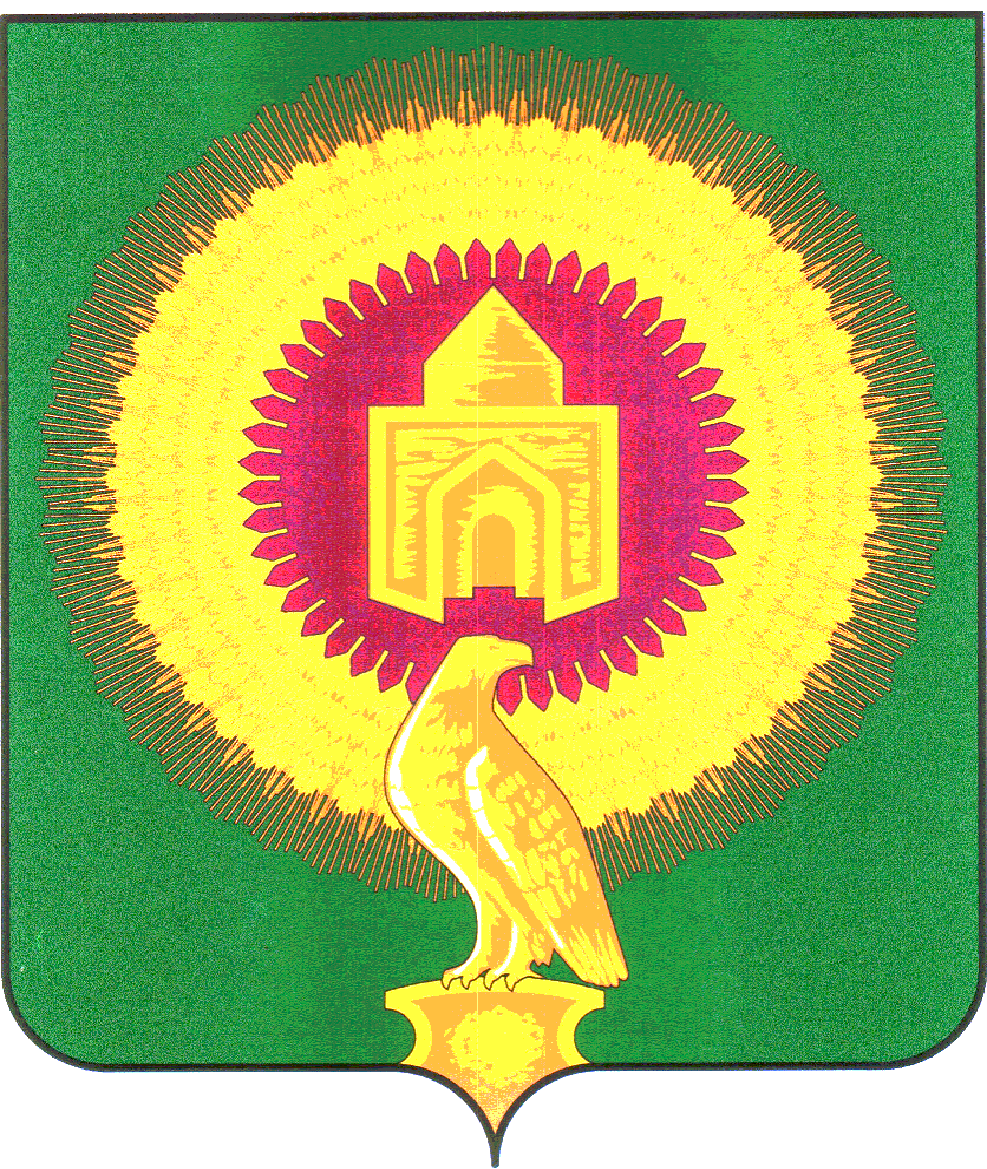 КОНТРОЛЬНО-СЧЕТНАЯ ПАЛАТА ВАРНЕНСКОГО МУНИЦИПАЛЬНОГО РАЙОНА ЧЕЛЯБИНСКОЙ ОБЛАСТИКОНТРОЛЬНО-СЧЕТНАЯ ПАЛАТА ВАРНЕНСКОГО МУНИЦИПАЛЬНОГО РАЙОНА ЧЕЛЯБИНСКОЙ ОБЛАСТИКОНТРОЛЬНО-СЧЕТНАЯ ПАЛАТА ВАРНЕНСКОГО МУНИЦИПАЛЬНОГО РАЙОНА ЧЕЛЯБИНСКОЙ ОБЛАСТИ